 医  疗 广 告 审 查 证 明注：本审查证明原件须与《医疗广告成品样件》审查原件同时使用方具有效力。（注意事项见背面）                   （审查机关盖章）                                   2023年05月31日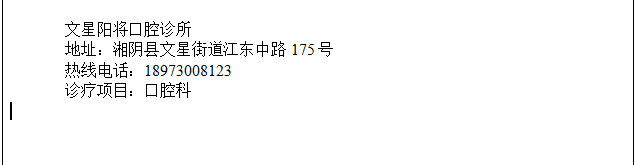 医 疗 机 构第 一 名 称文星阳将口腔诊所文星阳将口腔诊所文星阳将口腔诊所文星阳将口腔诊所文星阳将口腔诊所文星阳将口腔诊所文星阳将口腔诊所文星阳将口腔诊所文星阳将口腔诊所《医疗机构执业许可证》登记号PDY19003W43062417D2152PDY19003W43062417D2152PDY19003W43062417D2152PDY19003W43062417D2152法 定 代 表 人       （主要负责人）            法 定 代 表 人       （主要负责人）            法 定 代 表 人       （主要负责人）            阳将   阳将   《医疗机构执业许可证》登记号PDY19003W43062417D2152PDY19003W43062417D2152PDY19003W43062417D2152PDY19003W43062417D2152身  份  证  号身  份  证  号身  份  证  号430***********12430***********12医疗机构地址湘阴县文星街道江东中路175号湘阴县文星街道江东中路175号湘阴县文星街道江东中路175号湘阴县文星街道江东中路175号湘阴县文星街道江东中路175号湘阴县文星街道江东中路175号湘阴县文星街道江东中路175号湘阴县文星街道江东中路175号湘阴县文星街道江东中路175号所有制形式   私人   私人   私人   私人   私人医疗机构类别医疗机构类别医疗机构类别口腔诊所诊 疗 科 目口腔科******口腔科******口腔科******口腔科******口腔科******口腔科******口腔科******口腔科******口腔科******床位数00接诊时间8:00-18:008:00-18:008:00-18:00联 系 电 话联 系 电 话18973008123广 告 发 布媒 体 类 别印刷品、网络 印刷品、网络 印刷品、网络 印刷品、网络 印刷品、网络 印刷品、网络 广告时长（影视、声音）广告时长（影视、声音）秒审 查 结 论审 查 结 论按照《医疗广告管理办法》(国家工商行政管理总局、卫生部令第26号，2006年11月10日发布)的有关规定，经审查，同意发布该医疗广告（具体内容和形式以经审查同意的广告成品样件为准）。本医疗广告申请受理号：20230019号按照《医疗广告管理办法》(国家工商行政管理总局、卫生部令第26号，2006年11月10日发布)的有关规定，经审查，同意发布该医疗广告（具体内容和形式以经审查同意的广告成品样件为准）。本医疗广告申请受理号：20230019号按照《医疗广告管理办法》(国家工商行政管理总局、卫生部令第26号，2006年11月10日发布)的有关规定，经审查，同意发布该医疗广告（具体内容和形式以经审查同意的广告成品样件为准）。本医疗广告申请受理号：20230019号按照《医疗广告管理办法》(国家工商行政管理总局、卫生部令第26号，2006年11月10日发布)的有关规定，经审查，同意发布该医疗广告（具体内容和形式以经审查同意的广告成品样件为准）。本医疗广告申请受理号：20230019号按照《医疗广告管理办法》(国家工商行政管理总局、卫生部令第26号，2006年11月10日发布)的有关规定，经审查，同意发布该医疗广告（具体内容和形式以经审查同意的广告成品样件为准）。本医疗广告申请受理号：20230019号按照《医疗广告管理办法》(国家工商行政管理总局、卫生部令第26号，2006年11月10日发布)的有关规定，经审查，同意发布该医疗广告（具体内容和形式以经审查同意的广告成品样件为准）。本医疗广告申请受理号：20230019号按照《医疗广告管理办法》(国家工商行政管理总局、卫生部令第26号，2006年11月10日发布)的有关规定，经审查，同意发布该医疗广告（具体内容和形式以经审查同意的广告成品样件为准）。本医疗广告申请受理号：20230019号按照《医疗广告管理办法》(国家工商行政管理总局、卫生部令第26号，2006年11月10日发布)的有关规定，经审查，同意发布该医疗广告（具体内容和形式以经审查同意的广告成品样件为准）。本医疗广告申请受理号：20230019号本审查证明有效期:壹年（自2023年05月31日起，至2024年05月30日止）本审查证明有效期:壹年（自2023年05月31日起，至2024年05月30日止）本审查证明有效期:壹年（自2023年05月31日起，至2024年05月30日止）本审查证明有效期:壹年（自2023年05月31日起，至2024年05月30日止）本审查证明有效期:壹年（自2023年05月31日起，至2024年05月30日止）本审查证明有效期:壹年（自2023年05月31日起，至2024年05月30日止）本审查证明有效期:壹年（自2023年05月31日起，至2024年05月30日止）本审查证明有效期:壹年（自2023年05月31日起，至2024年05月30日止）本审查证明有效期:壹年（自2023年05月31日起，至2024年05月30日止）本审查证明有效期:壹年（自2023年05月31日起，至2024年05月30日止）医疗广告审查证明文号:      湘.岳医广【2023】第0531-0019号医疗广告审查证明文号:      湘.岳医广【2023】第0531-0019号医疗广告审查证明文号:      湘.岳医广【2023】第0531-0019号医疗广告审查证明文号:      湘.岳医广【2023】第0531-0019号医疗广告审查证明文号:      湘.岳医广【2023】第0531-0019号医疗广告审查证明文号:      湘.岳医广【2023】第0531-0019号医疗广告审查证明文号:      湘.岳医广【2023】第0531-0019号医疗广告审查证明文号:      湘.岳医广【2023】第0531-0019号医疗广告审查证明文号:      湘.岳医广【2023】第0531-0019号医疗广告审查证明文号:      湘.岳医广【2023】第0531-0019号